Learner’s Name:  Learner’s Name:  Learner’s Name:  Tutor’s Name:  Tutor’s Name:  Learner’s Long -Term Goals:Learner’s Short -Term Objectives:Learner’s Long -Term Goals:Learner’s Short -Term Objectives:Learner’s Long -Term Goals:Learner’s Short -Term Objectives:Learner’s Long -Term Goals:Learner’s Short -Term Objectives:Date:  FromTo-Session  NumberSession DateLearning Activities/Materials UsedLearning Activities/Materials UsedTutoring Time  ESL (English As a Second Language)  Current Levels and Outcomes     Native Speaker              ESL (English As a Second Language)  Current Levels and Outcomes     Native Speaker              ESL (English As a Second Language)  Current Levels and Outcomes     Native Speaker              ESL (English As a Second Language)  Current Levels and Outcomes     Native Speaker              ESL (English As a Second Language)  Current Levels and Outcomes     Native Speaker             Bader Level: Other:Other:Other:Other:Advanced level in a series/completed a bookGED passed/higher score achieved Entered Higher Ed  Citizenship earnedDriver’s License obtainedPassed other standardized test or improved score  (ASVAB, TOEFL, CDL) Other basic skills improvement – (Vocabulary, Reading Comprehension, Math, Writing, Spelling, Social Studies/Civics, etc.)Advanced level in a series/completed a bookGED passed/higher score achieved Entered Higher Ed  Citizenship earnedDriver’s License obtainedPassed other standardized test or improved score  (ASVAB, TOEFL, CDL) Other basic skills improvement – (Vocabulary, Reading Comprehension, Math, Writing, Spelling, Social Studies/Civics, etc.)Advanced level in a series/completed a bookGED passed/higher score achieved Entered Higher Ed  Citizenship earnedDriver’s License obtainedPassed other standardized test or improved score  (ASVAB, TOEFL, CDL) Other basic skills improvement – (Vocabulary, Reading Comprehension, Math, Writing, Spelling, Social Studies/Civics, etc.)Improved  wellness/healthy lifestyleIncreased  involvement in children’s education Increased  involvement in the communityIncreased self-sufficiencyVoted/Registered to voteAchieved other personal goalGained Employment /or better jobRetained employment /met workplace goalImproved  wellness/healthy lifestyleIncreased  involvement in children’s education Increased  involvement in the communityIncreased self-sufficiencyVoted/Registered to voteAchieved other personal goalGained Employment /or better jobRetained employment /met workplace goalAccomplishments this period:Accomplishments this period:Accomplishments this period:Accomplishments this period:Total Tutoring Hours for session on this ReportAccomplishments this period:Accomplishments this period:Accomplishments this period:Accomplishments this period: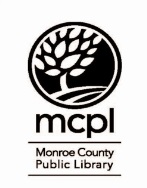 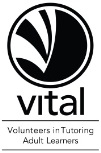 